Лист  оценки индивидуальных достижений за I полугодие по историиобучающегося 5___ классаФИ  ____________________________________________________ Самооценка:             + (Я знаю и умею)               ? (Я знаю, но не уверен)           - (Я пока не знаю, не умею) 	Критерии оценивания:Критерии Задание Самооценка Балл за заданиеОценка учителя1.Локализация исторических событий, явлений во времени и в пространстве - знать хронологию и уметь работать с хронологией221-210 гг. до н.э. – правление Цинь Шихуана. Какой это век?_______________________Какое это тысячелетие?________________________Какое событие произошло раньше: правление Цинь Шихуана или гибель Ассирийской державы?___________________________________________________3 б.2.Знание исторических фактов, работа с фактамиОбведите цифры, которыми в списке обозначены изобретения древних китайцев:4 б.3.Работа с историческими источниками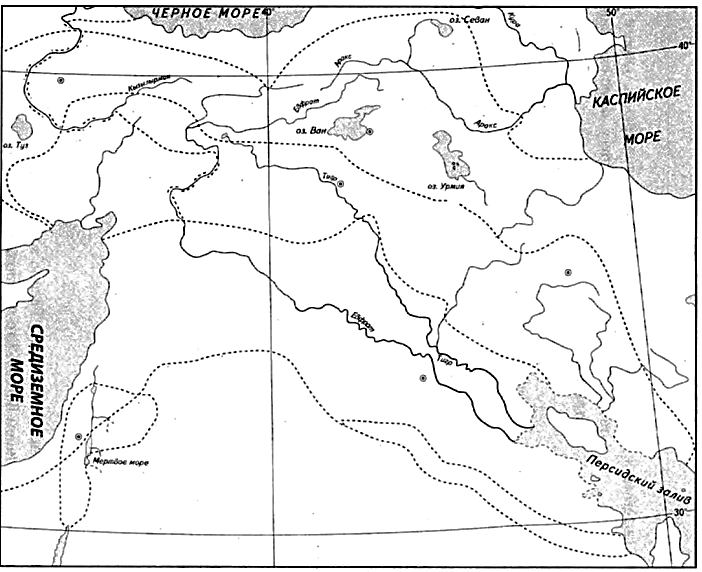 4 б.4.Анализ, объяснение исторических событий и явленийДайте определения понятиям:Касты - ____________________________________________________Держава - ____________________________________________________Иероглифы - __________________________________________________Кочевники - ____________________________________________________4 б.5.Описание, реконструкция прошлогоСоставьте рассказ о жизни земледельца в древнем Египте (занятия, дом, одежда, питание и т.п.) объёмом в 5 предложений. ________________________________________________________________________________________________________________________________________________________________________________________________________________________________________________________________________________________________________________________________________________________________________________________________________________________________________________________________________________________________________________________________________________________________________________________________________________________________________________________________________________________________________________________________________________5 б.6.Рассмотрение версий и оценок исторических событий и личностейОцените законы царя Хаммурапи. Можно ли назвать эти законы справедливыми? Можно ли назвать их гуманными? Почему вы так считаете? ________________________________________________________________________________________________________________________________________________________________________________________________________________________________________________________________________________________________________________________________________________________________________________________________________________________________________________________________________________________________________________________________________________________________________________________________________________________________________________________________________________________________________________________________________________(1б. за ответ + 2б. за пояснение) = 6 балловКачество освоения программы% освоенияУровень достиженийУровень достиженийОтметка в системе «зачтено / не зачтено»Отметка в системе «зачтено / не зачтено»90-100%высокийзачтено66-89%выше среднегозачтено50-65%среднийзачтеноМенее 50%ниже среднегоне зачтено